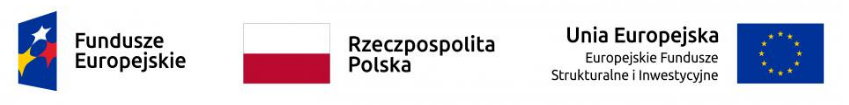 Projekt współfinansowany przez Unię Europejską ze środków Europejskiego Funduszu Rozwoju Regionalnego w ramach Regionalnego Programu Operacyjnego Województwa Zachodniopomorskiego na lata 2014-2020, Działanie 1.6. Tworzenie nowych miejsc pracy na obszarze Specjalnej Strefy Włączenia Numer projektu: RPZP.01.06.00-32-0014/16Załącznik nr 3 do zapytania ofertowego nr 3/RPOWZ 1.6 /2018 na „DOSTAWĘ CENTRUM MASZYNOWEGO DO ŁĄCZENIA PROFILI PVC ORAZ CENTRUM OBRÓBCZEGO WRAZ Z TRANSPORTEM INSTALACJĄ I URUCHOMIENIEM.”OŚWIADCZENIE WYKONAWCY O BRAKU POWIĄZAŃ Z ZAMAWIAJĄCYMNazwa i adres oferenta ……………………………………………………………………………………….………………………………………………………………………………………..Składając ofertę w postępowaniu o udzielenie zamówienia publicznego oświadczam/my, że w stosunku do firmy, którą reprezentuję/my brak jest podstaw do wykluczenia z postępowania, tj. nie zachodzi konflikt interesów poprzez występowanie powiązań osobowych i kapitałowych z zamawiającym, tj firmą PPHU REDAN Renata DaniłowiczPrzy czym przez powiązania kapitałowe lub osobowe rozumie się wzajemne powiązania między zamawiającym lub osobami upoważnionymi do zaciągania zobowiązań w mieniu zamawiającego lub osobami wykonującymi w imieniu zamawiającego czynności związane z przygotowaniem i przeprowadzaniem procedury wyboru wykonawcy, a wykonawcą, polegające w szczególności na:uczestniczeniu w spółce jako wspólnik spółki cywilnej lub spółki osobowej,posiadaniu co najmniej 10 % udziałów lub akcji,pełnieniu funkcji członka organu nadzorczego lub zarządzającego, prokurenta, pełnomocnika,pozostawaniu w związku małżeńskim, w stosunku pokrewieństwa lub powinowactwa w linii prostej, pokrewieństwa drugiego stopnia lub powinowactwa drugiego stopnia w linii bocznej lub w stosunku przysposobienia, opieki lub kurateli.___________, dn. ___.___. 20_____ r.                   _____________________________________________(Podpis osób uprawnionych do składania oświadczeń woli w imieniu Wykonawcy oraz pieczątka/pieczątki)